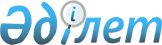 О выделении средств из резервного фонда Правительства Республики КазахстанПостановление Правительства Республики Казахстан от 6 августа 1998 г. № 751      В целях стабилизации положения по теплоэнергоснабжению и подготовки к осенне-зимнему периоду 1998/99 года малых и средних городов Правительство Республики Казахстан ПОСТАНОВЛЯЕТ: 

      1. Выделить из резервного фонда Правительства Республики Казахстан для финансирования мероприятий по ликвидации чрезвычайных ситуаций 664 (шестьсот шестьдесят четыре) млн. тенге на закупку топлива, приобретение и установку мини-котелен и осуществление ремонтных работ на объектах теплоснабжения, в том числе: 

      акиму Восточно-Казахстанской области для города Курчатова - 30 млн. тенге; 

      акиму Жамбылской области для города Жанатаса - 95 млн. тенге, для города Каратау - 92 млн. тенге; 

      акиму Карагандинской области для города Приозерска - 40 млн. тенге, для города Шахтинска - 90 млн. тенге, для пос. Шахана - 20 млн. тенге; 

      акиму Костанайской области для города Аркалыка - 117 млн. тенге; 

      акиму Южно-Казахстанской области для города Кентау - 180 млн. тенге, в том числе на оплату задолженности по электроэнергии водоотлива Миргалимсайского месторождения - 100 млн. тенге. 

      2. Рекомендовать акимам указанных областей осуществить закупку топлива у казахстанских товаропроизводителей. 

      3. Министерству финансов Республики Казахстан осуществить контроль за целевым использованием выделяемых средств. 

 

     Премьер-Министр   Республики Казахстан  
					© 2012. РГП на ПХВ «Институт законодательства и правовой информации Республики Казахстан» Министерства юстиции Республики Казахстан
				